* (2) 15 minute breaks will be taken throughout the day as needed.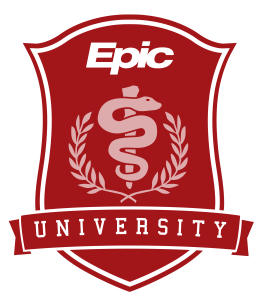    CLN110 – Epic 2018   CLN110 – Epic 2018   CLN110 – Epic 2018   CLN110 – Epic 2018   CLN110 – Epic 2018Clinical Content Build – Basics AgendaVoyager Hall-Verona, WIDecember 18-20, 2018Clinical Content Build – Basics AgendaVoyager Hall-Verona, WIDecember 18-20, 2018Clinical Content Build – Basics AgendaVoyager Hall-Verona, WIDecember 18-20, 2018Clinical Content Build – Basics AgendaVoyager Hall-Verona, WIDecember 18-20, 2018Clinical Content Build – Basics AgendaVoyager Hall-Verona, WIDecember 18-20, 2018Welcome to class!Welcome to class!Welcome to class!Welcome to class!Welcome to class!Trainers: Sara Stevenson and Andy StoffelsTrainers: Sara Stevenson and Andy StoffelsTrainers: Sara Stevenson and Andy StoffelsTrainers: Sara Stevenson and Andy StoffelsTrainers: Sara Stevenson and Andy StoffelsDay 1 Day 1 Day 1 Day 1 Day 1 8:30-12:00Welcome and IntroductionsChapter 1: Introduction Chapter 2: Overview of Epic Data StructureChapter 3: SmartPhrases and SmartLinksWelcome and IntroductionsChapter 1: Introduction Chapter 2: Overview of Epic Data StructureChapter 3: SmartPhrases and SmartLinksWelcome and IntroductionsChapter 1: Introduction Chapter 2: Overview of Epic Data StructureChapter 3: SmartPhrases and SmartLinksWelcome and IntroductionsChapter 1: Introduction Chapter 2: Overview of Epic Data StructureChapter 3: SmartPhrases and SmartLinksLunch ~ 12:00Lunch ~ 12:00Lunch ~ 12:001:00-4:30Chapter 3: SmartPhrases and SmartLinks (cont’d)Chapter 4: SmartListsChapter 3: SmartPhrases and SmartLinks (cont’d)Chapter 4: SmartListsChapter 3: SmartPhrases and SmartLinks (cont’d)Chapter 4: SmartListsChapter 3: SmartPhrases and SmartLinks (cont’d)Chapter 4: SmartListsDay 2 Day 2 Day 2 Day 2 Day 2 8:30-12:00Morning ReviewChapter 5: SmartTextsChapter 6: SmartBlock SmartFormsMorning ReviewChapter 5: SmartTextsChapter 6: SmartBlock SmartFormsMorning ReviewChapter 5: SmartTextsChapter 6: SmartBlock SmartFormsMorning ReviewChapter 5: SmartTextsChapter 6: SmartBlock SmartFormsLunch ~ 12:00Lunch ~ 12:001:00-4:30Chapter 7: Reporting WorkbenchChapter 8: SmartSets Chapter 7: Reporting WorkbenchChapter 8: SmartSets Chapter 7: Reporting WorkbenchChapter 8: SmartSets Chapter 7: Reporting WorkbenchChapter 8: SmartSets Day 3Day 3Day 3Day 3Day 38:30-12:00Morning ReviewChapter 8: SmartSets (cont’d)Chapter 9: Order SetsMorning ReviewChapter 8: SmartSets (cont’d)Chapter 9: Order SetsMorning ReviewChapter 8: SmartSets (cont’d)Chapter 9: Order SetsMorning ReviewChapter 8: SmartSets (cont’d)Chapter 9: Order SetsLunch ~ 12:00Lunch ~ 12:00Lunch ~ 12:00Lunch ~ 12:001:00-4:30Chapter 10: Dynamic SmartSetChapter 11: Order PanelsChapter 10: Dynamic SmartSetChapter 11: Order PanelsChapter 10: Dynamic SmartSetChapter 11: Order PanelsChapter 10: Dynamic SmartSetChapter 11: Order Panels